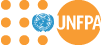 DESCRIPCIÓN DEL TRABAJO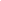 ContextoAntecedentesPropósito del trabajo y actividades clave esperadas4. 	Requisitos del trabajoCondiciones de remuneraciónPresentación de la solicitudTítulo oficial del trabajo:Coordinador/a comunitario/a - Proyecto Regional No Dejar a Nadie Atrás: Reducción del Embarazo Adolescente en las comunidades afrodescendientes en municipios seleccionados de Panamá.UbicaciónProvincia de Colón Duración:Seis meses (renovable)Coordinador/a comunitario/a es responsable de brindar asistencia técnica al proyecto “No Dejar a Nadie Atrás: Reducción del Embarazo Adolescente en las comunidades afrodescendientes en municipios seleccionados de Panamá ". Él/ella contribuirá con la implementación y entrega de los resultados del programa asegurando la aplicación adecuada de las políticas y procedimientos del UNFPA. Él/ella tendrá su base en la provincia de Colón e informará directamente al punto focal de UNFPA Panamá quien proporciona el liderazgo general.Cómo puedes marcar la diferencia:UNFPA es la principal agencia de la ONU para lograr un mundo en el que cada embarazo sea deseado, cada parto sea seguro y el potencial de cada joven se desarrolle. El nuevo plan estratégico del UNFPA (2022-2025) se centra en tres resultados transformadores: poner fin a la necesidad insatisfecha de planificación familiar; poner fin a las muertes maternas prevenibles; y acabar con la violencia de género y las prácticas nocivas. En un mundo donde los derechos humanos fundamentales están en riesgo, necesitamos personal ético y con principios, que incorpore estas normas y estándares internacionales, y que los defienda con valentía y plena convicción. UNFPA está buscando candidatos que transformen, inspiren y brinden resultados sostenidos y de alto impacto; necesitamos personal que sea transparente, excepcional en la forma en que administra los recursos que se le confían y que se comprometa a brindar excelencia en los resultados del programa.UNFPA es la principal agencia de la ONU para lograr un mundo en el que cada embarazo sea deseado, cada parto sea seguro y el potencial de cada joven se desarrolle. El nuevo plan estratégico del UNFPA (2022-2025) se centra en tres resultados transformadores: poner fin a la necesidad insatisfecha de planificación familiar; poner fin a las muertes maternas prevenibles; y acabar con la violencia de género y las prácticas nocivas. En un mundo donde los derechos humanos fundamentales están en riesgo, necesitamos personal ético y con principios, que incorpore estas normas y estándares internacionales, y que los defienda con valentía y plena convicción. UNFPA está buscando candidatos que transformen, inspiren y brinden resultados sostenidos y de alto impacto; necesitamos personal que sea transparente, excepcional en la forma en que administra los recursos que se le confían y que se comprometa a brindar excelencia en los resultados del programa.Los afrodescendientes siguen enfrentándose al racismo y la marginación como parte del legado de la esclavitud y el colonialismo. En el caso de Centroamérica, se estima que alrededor del 10% de la población total se autoidentifica como afrodescendiente. Según su perfil socioeconómico y demográfico, los afrodescendientes enfrentan importantes desigualdades y brechas de equidad que impactan en su desarrollo (CEPAL/UNFPA, 2020a).Algunos indicadores socioeconómicos y datos de censos y estadísticas nacionales muestran que esta situación tiende a ser aún más compleja para las comunidades y pueblos afrodescendientes en las zonas rurales. Además, en toda la región, las mujeres, los adolescentes y los jóvenes, especialmente de estos grupos rezagados (afrodescendientes, criollos, garífunas y miskitos), enfrentan limitaciones críticas para el ejercicio de su salud sexual y reproductiva y sus derechos reproductivos y la derecho a vivir una vida libre de violencia, vinculado a la falta de autonomía corporal. El embarazo adolescente sigue siendo un desafío en Centroamérica, y afecta particularmente a las adolescentes y niñas que pertenecen a los grupos poblacionales más rezagados. Si bien la tasa de fecundidad adolescente promedio regional se estima con 60,7 por 1.000 mujeres de 15 a 19 años, la tasa de fecundidad de las adolescentes pertenecientes a comunidades afrodescendientes, criollas, garífunas y miskitas supera el promedio regional.En este sentido, el Gobierno del Gran Ducado de Luxemburgo y el Fondo de Población de las Naciones Unidas (UNFPA) unen esfuerzos para implementar el Proyecto Regional “No dejar a nadie atrás: Reducción del embarazo adolescente en población afrodescendiente, criolla, garífuna y miskita”. comunidades en municipios seleccionados de la Costa Caribe Centroamericana”. Esta iniciativa tiene como objetivo reducir el embarazo adolescente mediante el empoderamiento de mujeres y jóvenes de comunidades tribales afrodescendientes, criollas, garífunas y miskitas en municipios seleccionados de la Costa Caribe de América Central. La propuesta busca abordar el problema central del racismo y la discriminación étnica, como motor del embarazo adolescente.El principal resultado del proyecto es contribuir a la reducción del embarazo adolescente en municipios seleccionados de las costas centroamericanas, particularmente en zonas rurales de los siguientes países: Panamá, Costa Rica, Nicaragua, Honduras, Belice y Guatemala, donde el embarazo adolescente y los embarazos en niñas menores de 15 años siguen siendo un gran desafío.Como resultado, esta iniciativa contribuirá a los Objetivos de Desarrollo Sostenible y a la plena implementación del Programa de Acción de la CIPD, y también contribuirá a los tres resultados transformadores del UNFPA: poner fin a las muertes maternas prevenibles, poner fin a la necesidad insatisfecha de planificación familiar y poner fin a la violencia contra las mujeres y niñas y la discriminación por género, particularmente en población afrodescendiente. Además, con un enfoque territorial específico donde se asientan poblaciones afrodescendientes, criollas, garífunas y miskitas el proyecto se enmarca en estándares internacionales de derechos humanos y también contribuirá al programa de actividades del decenio internacional de los afrodescendientes.se ha identificado un equipo de trabajo , conformado por UNFPA LACRO y las oficinas de país de Panamá, Costa Rica, Nicaragua, Honduras, Guatemala y Belice. También se identificó la necesidad de oficiales territoriales en cada uno de los países, con el objetivo de apoyar a la Representación como enlace en el territorio y con los diferentes actores involucrados en el proyecto, para asegurar que el proyecto pueda ser implementado de acuerdo al cronograma y alcance, atendiendo las inquietudes diarias de la comunidad, actualizando sobre el avance del proyecto, planes del proyecto, etc. Bajo la supervisión general del Punto Focal de la Oficina de Panamá, el/la Coordinador/a Comunitario/a trabajará en las siguientes tareas para brindar asistencia técnica en la implementación del proyecto.Ella / él sería responsable de:Apoyar la implementación en Panamá del “Proyecto Regional No Dejar a Nadie Atrás: Reducción del Embarazo Adolescente en las comunidades Afrodescendientes en municipios seleccionados de Panamá”, con énfasis en el logro de resultados en los municipios de Colón, Portobelo, Santa Isabel y Almirante.Apoyar la implementación (administrativa y programática) del plan operativo anual del proyecto, con énfasis en el territorio a cargo, con base en las modalidades de implementación y adquisiciones del UNFPA.Trabajar en estrecha comunicación con el Representante/Jefe de Oficina, el enlace del UNFPA y la Coordinación Regional del Proyecto para garantizar la implementación efectiva de los objetivos del proyecto en el país.Apoyar la elaboración de Términos de Referencia, especificaciones técnicas y convocatorias en coordinación con la Representación.Apoyo en la evaluación de propuestas, participación en paneles de selección y elaboración de recomendaciones de selección; seguimiento de procesos de selección, etc. en el territorio a cargo.Apoyo técnico al desarrollo de consultorías, contratos e IPs en el territorio a cargo.Orientar a los socios implementadores en la gestión de actividades, identificación de necesidades de acompañamiento, etc.Apoyar la recopilación de información asociada a la gestión y los indicadores de resultados resultantes de los contratos, teniendo en cuenta el marco de M&E del proyecto y apoyar la elaboración de informes territoriales del proyecto.Apoyar al Punto Focal de la Oficina en la planificación y desarrollo de reuniones, talleres y eventos que puedan contribuir al logro de los objetivos del proyecto en el territorio;Establecer alianzas y apoyo en la articulación de acciones y relacionamiento con los municipios de Colón, Portobelo, Santa Isabel y Almirante, actores clave, autoridades locales, sector privado, organizaciones de la sociedad civil y academia del territorio.Acompañar y co-facilitar reuniones con contrapartes y socios clave.Facilitar la coordinación en el territorio con puntos focales en el municipio de Colón, Portobelo, Santa Isabel y Almirante.Elaborar informes de avance, memorias, presentaciones y sistematización de actividades que permitan una actualización permanente de la información para evaluar e informar sobre la gestión del proyecto, sus resultados intermedios, los impactos de la intervención y las posibles dificultades que afectan el avance.Disponibilidad para viajar en los territorios de implantación, según el desarrollo de sus funciones.Apoyar la organización de actividades, eventos, capacitaciones, talleres y productos de conocimiento relacionados con el proyecto en el territorio a cargo.Bajo la orientación estratégica del equipo de Coordinación del Proyecto y la Oficina de País, facilitar espacios de coordinación con el equipo de implementación del proyecto para lograr los resultados sustantivos que se persiguen, asegurando los principios rectores y enfoques del proyecto.Liderar la implementación de las acciones y estrategias de coordinación y gestión necesarias entre el UNFPA y los diferentes actores a nivel territorial de acuerdo con el énfasis temático de cada uno de los componentes del proyecto.Contribuir a la implementación y brindar insumos para las reuniones de seguimiento del proyecto en coordinación con la Representación.Cualquier otra actividad que le sea asignada y relacionada con la naturaleza del cargo.Educación:Título universitario en ciencias sociales, ciencias políticas, relaciones internacionales, trabajo social o áreas afines.Conocimientos y experiencia: 5 años de experiencia en la implementación de proyectos.Fuertes habilidades informáticas, incluido el conocimiento avanzado de varias aplicaciones de Microsoft Office (Excel, Word, Power Point, etc.), así como conocimiento en el uso de Internet y aplicaciones web; familiaridad con la gestión de bases de datos y equipos de oficina.Conocimiento de los municipios y del contexto sociocultural y de las poblaciones afrodescendientes del territorio priorizado por el proyecto.Trabajo previo con organizaciones afrodescendientes en el territorio y/o a nivel nacional.Procesos territoriales sobre género, juventud, salud sexual y reproductiva o afrodescendientes.Deseable experiencia en apoyo y fortalecimiento de organizaciones de la sociedad civil y mecanismos intersectoriales.Capacidad demostrada para trabajar en un entorno de equipo y con diversas partes interesadas;Otros: Disponibilidad inmediata.Valores/Competencias Requeridas:Valores:Ejemplificar la integridadDemostrar compromiso con el UNFPA y el sistema de las Naciones UnidasAceptación de la diversidad culturalAceptar el cambioCompetencias:Ser responsable del logro de los resultadosDesarrollar y aplicar experiencia profesional/perspicacia empresarialPensar analítica y estratégicamenteTrabajar en equipos/gestionarnos a nosotros mismos y nuestras relacionesComunicar para generar impacto.Proporcionar un enfoque estratégicoInvolucrar a socios internos/externosLiderar, desarrollar y empoderar a las personasCrear una cultura de desempeño.Conjunto de habilidades funcionales:Abogacía/Avance de una agenda orientada a políticasAprovechamiento de los recursos de los gobiernos nacionales y socios/construcción de alianzas y asociaciones estratégicasImplementación de programas basados en resultadosComunicación interna y externa y promoción para la movilización de resultadosPosicionamiento estratégico del Programa UNFPA Proporcionar un sistema de soporte técnicoIdiomas: Se requiere fluidez en español.Descargo de responsabilidadUNFPA no cobra ninguna tarifa de solicitud, procesamiento, capacitación, entrevista, prueba u otra tarifa en relación con el proceso de solicitud o contratación. Se pueden enviar avisos, cartas u ofertas fraudulentos a la línea directa de fraude del UNFPA http://www.unfpa.org/help/hotline.cfm De conformidad con el Estatuto y el Reglamento del Personal de las Naciones Unidas, las personas que solicitan puestos en el cuadro orgánico internacional categoría, que ostenten la condición de residente permanente en un país que no sea el de su nacionalidad, podrán verse obligados a renunciar a dicha condición en el momento de su nombramiento.El nivel de remuneración se corresponde con las calificaciones y la experiencia laboral requerida para el puesto como se menciona en la parte "Calificaciones y experiencia" de estos términos de referencia y las normas de costos previstas en las Directrices de normas de costos de la ONU existentes.Se invita a los candidatos interesados a enviar los siguientes documentos/información para demostrar sus calificaciones y experiencia relevantes. La propuesta se recibirá hasta las 11:59 p.m. del viernes 30 de junio de 2023.Declaración de interesesFormulario P-11Curriculum Vitae actualizado que muestre claramente la experiencia laboral relevante relacionada con el puesto y la información de contacto de 3 referencias.Copias de títulos/certificados relevantes Las solicitudes deben enviarse por correo electrónico a: panama.office@unfpa.org